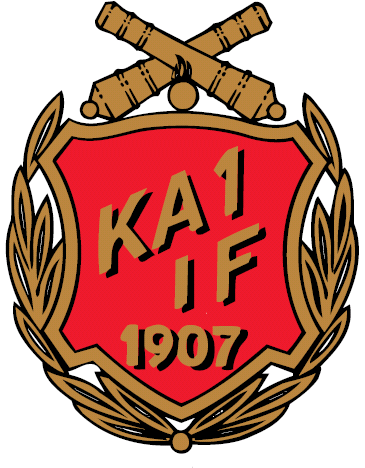 Verksamhetsberättelse 2018Årsmöte20 personer deltog på årsmötet, flera stannade sen även kvar på efterföljande fest.Under året har föreningen haft följande aktiviteter för barn:Innebandy (2 grupper)Tennis inne (i samarbete med Salim)Barngymnastik inkl Trampett (2 grupper)Musik och Rörelse (endast VT)Skridsko- och Hockeyskola (för hela familjen)JoggingkulUnder året har föreningen haft följande aktiviteter för ungdomar (+ 13 år) och vuxna:Cirkelträning (1 pass/v)Box (2 pass/v)SomaMoves (2 pass/v)Zumba (2 pass/v)Innebandy (1 tid/v)Uteträning (1 pass/v)Badminton (2 tider/v, gäller hela familjen)Tennis inne (i samarbete med Salim)Yoga (1 pass/v,)Nyhetsbrev
Under året har vi skickat ut 2 stycken nyhetsbrev till samtliga medlemmar vi har e-post adresser till. Breven har även lagts upp på hemsida och delats i sociala medier samt satts upp anslagstavlor och delats ut i nybyggda flerfamiljshus på ön. Övriga aktiviteterFöreningsutveckling 
Föreningen satsar varje år på en föreningsutvecklingsdag för styrelse och ledare. Vi gick igenom våra aktiviteter och lyssnade in ledarnas behov av utbildning och utveckling. Styrelsen presenterade information från föreningen till ledarna.V hade en workshop där vi inventerade behov av nya aktiviteter och ev. förändring av befintliga. Dagen avslutades med ett Pröva-på-pass i thaiboxning samt middag på Batteriet.Maratondagen 
För första gången provade vi att ha en Maratondag, där samtliga medlemmar var välkomna att delta i olika aktiviteter som pågick hela dagen, helt kostnadsfritt. Det var ett bra sätt att kunna testa på alla aktiviteter och samtidigt utmana sig själv. De som var med på sex pass under dagen fick ett pris. Tennisbanan ute 
Under året har KA1IF fortsatt samarbetet med Vasallen och ansvarat för bokning via Paypal. Detta har resulterat i ett större utnyttjande och tillgänglighet av banan vilket vi uppskattar. Vi samarbetade även fortsatt med Salim som under säsongen haft tenniskurser för både barn och vuxna. Vid ett tillfälle så bjöd vi in de som ville vara med och rensa ogräs runt banan och avslutade med lite tenniskul och korvgrillning, en mycket uppskattad aktivitet.Seglarläger 
-Rommeresan 
Vi anordnade en resa till Romme Alpin med 41 deltagare (inklusive två ledare) den 28 jan 2018. Bussen gick från Västerhamnsplan och vi spenderade en heldag i backen. På bussresan informerades även alla om KA1 IFs aktiviteter. 2019 Rommeresa skedde den 27 jan med 47 anmälda (inklusive 2 ledare) och vi kommer att upprepa resan 2020 söndag den 26 jan.Samarbete med Rindöborna
Det nära samarbetet med Rindöborna har fortsatt under året med arbete med Rindödagen, Rindögården och Rindönatt. Vi håller anslagstavla nere vid Rindö Västra uppdaterad och har under året varit tvungna att laga den efter vandalisering.Rindögården 
Verksamheten har fortsatt under 2018 med två pass/vecka. Tack till alla frivilliga vuxna/ungdomsledare som har ställt upp. Vi hoppas fler vill hjälpa till ett eller ett par pass under 2017.Rindönatt 
Även denna verksamhet har fortsatt under året vid 8 tillfällen och är väldigt uppskattad av våra ungdomar då de får hela gymnastiksalen att göra vad de vill i. Många olika aktiviteter pågår samtidigt och de flesta går hem rödblommiga om kinderna. Vi behöver dock få fler vuxna som vill hjälpa till dessa kvällar.Sammanfattning
Föreningen fortsätter att växa och får både fler medlemmar och fler aktiviteter. Vi i styrelsen är mycket positiva till den verksamhet som bedrivs inom föreningen och det engagemang medlemmar, barn, föräldrar, ledare och funktionärer visat. Vi från styrelsen vill verkligen tacka alla de ledare och övriga funktionärer som ställer upp för vår verksamhet och förening. Ni behövs och gör skillnad!StyrelsenStyrelsen har under året genomfört 10 stycken protokollförda sammanträden. Styrelsen 2018 har bestått avFredrik Gustafsson	ordförande Solveig Rettig	sekreterareStefan Axelsson	kassörEwa Bergström	ledamot	Katherine Bergkvist	ledamotYlva Jonsson Strömberg	ledamotCatrin Grambo	ledamot SuppleantMåns Söderkvist	suppleantValberedningBenny JohanssonRikard GilleRevisorerEva Billaudel	RevisorMåns Rydén		Revisor	Jan-Olof Schill	Revisors suppleantKA1 IF har under året varit ansluten till: Svenska Innebandyförbundet			 Svenska GymnastikförbundetUnder året har det förts dialog med Vaxholms Kommun om vår verksamhet, kommunen är positiva till vår verksamhet i hallen som under 2018 varit 17 timmar i veckan i stora hallen och 5 timmar i veckan i Spegelsalen. Kommunen har under hösten bytt låssystem och det har tillslut börjat fungera.Ekonomin i föreningen är god och särredovisas.Rindö 2019-02-22Fredrik Gustafsson	Solveig Rettig	Stefan AxelssonEwa Bergström	Ylva Jonsson Strömberg	Katherine BergkvistCatrin Grambo